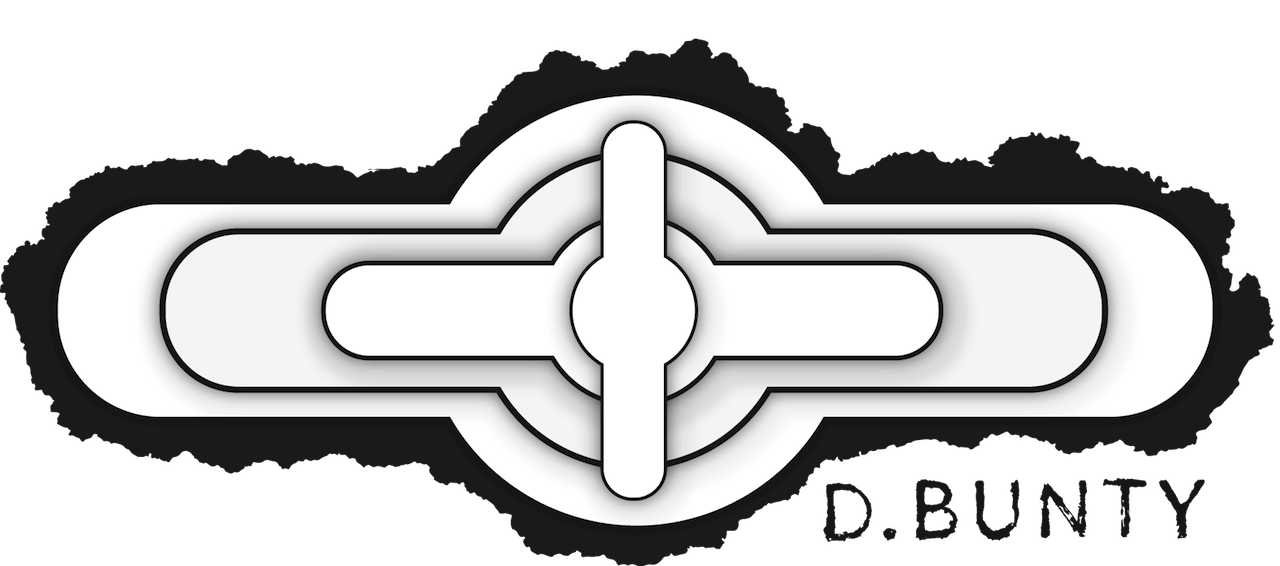 DBunty Music - Conditions générales d’utilisation applicables au 25 Mai 2018ARTICLE 1. MENTIONS LÉGALES ET DÉFINITIONS 

1.1. Mentions légales 
Le Site http://www.dbuntymusic.com (ci-après le « Site ») est proposé par JelloDesign (Henri Le Forestier /// http://www.jellodesign.com), N° TVA 0669.719.474
Adresse postale : Clos du Parnasse 1, 1050 Bruxelles

1.2. Définitions 
Dans les présentes Conditions Générales d’Utilisation pour les Utilisateurs du Site (ci-après les « CGU »), les termes ci-dessous énoncés ont la signification suivante :
- « Artiste ou Client » : personne physique représentant les projets musicaux presents sur le site et dans le menu « Projects », sous les pseudonymes « D.Bunty » ou « Niko Green » et ses groupes
- « Editeur » : société ou prestataire réalisant les développements Web du site ainsi que son marketing digital et son ergonomie en l’occurence JelloDesign
- « Site » : site Internet du Projet dont l’adresse web est la suivante : www.dbuntymusic.com
- « Utilisateur » : toute personne utilisant le Site, notamment afin de s’informer sur les projets musicaux crées par D.Bunty ou Niko Green ou d’en acheter sur les plateformes partenaires (Bandcamp, Deezer, iTunes,

ARTICLE 2. DISPOSITIONS GÉNÉRALES 

2.1. Acceptation des CGU 
Toute connexion au Site et son utilisation s’effectuent dans le cadre des présentes CGU. L’utilisation et l’accès du Site sont autorisés aux Utilisateurs. Les Utilisateurs acceptent automatiquement les présentes CGU en se connectant au Site. Les CGU, applicables pour une durée indéterminée, sont susceptibles d’être modifiées ou complétées à tout moment. Ces modifications seront portées à la connaissance des Utilisateurs par leur simple mise en ligne et sont réputées acceptées sans réserve par tout Utilisateur qui accède au Site postérieurement à ladite mise en ligne. Si une ou plusieurs des dispositions des présentes CGU étaient invalidées, pour quelque cause que ce soit, les autres dispositions garderont toute leur force et leur portée. 

2.2. Droit applicable – compétence juridictionnelle 
Les présentes CGU applicables au Site édité par une société immatriculée en France et dont l’établissement principal est basé en France, sont soumises au droit français. Les Utilisateurs reconnaissent que l’ensemble des lois et règlements en vigueur est applicable sur Internet. Compte tenu de la dimension internationale du réseau Internet, il est rappelé aux Utilisateurs qu’ils doivent se conformer aux règles impératives et d’ordre public applicables dans le pays où ils résident. 
En cas de litige n’ayant pu faire l’objet d’un accord à l’amiable, seuls les tribunaux français du ressort de la cour d’appel de Paris sont compétents. 

ARTICLE 3. PRÉSENTATION DU SITE ET DES CONTREPARTIES 

3.1. Présentation du site 
Le Site se compose :
- d’une page d’accueil, présentant les zones suivantes :Menus de navigation (Home, About, Projects, Agenda, Shop, Contact)Un lecteur video YoutubeDes photosUn streaming audio SoundcloudUne zone d’achat du dernier projet (un lien Bandcamp ou iTunes, Deezer généralement)Cette page est accessible pour tous les Utilisateurs.

- Le menu « Home » permet à l’Utilisateur de revenir à la page d’accueil.
- Le menu « About » permet à l’Utilisateur d’accéder à la biographie de l’Artiste, les articles de presse et les coordonnées de contact.
- Le menu « Projects » permet à l’Utilisateur d’accéder à une mosaïque des projets de l’Artiste. Le survol des vignettes montre une petite description du projet. Un clic redirige l’Utilisateur vers la page du projet sélectionné, avec les mêmes zones que la page d’accueil correspondante au projet choisi et liens associés.
- Le menu« Agenda » permet à l’Utilisateur d’accéder à l’agenda de l’Artiste.
- Le menu « Shop » permet à l’Utilisateur de choisir d’acheter ou non un élément (titre ou album) de l’Artiste, sous forme de téléchargement. Dans le cas d’un téléchargement gratuit, l’utilisateur devra fournir son e-mail pour recevoir les fichiers (mp3 128ko sous forme de fichier compressé .rar), dans le cas d’un achat participatif à hauteur d’un montant arbitraire sélectionné ou saisi par l’Utilisateur, ce dernier sera redirigé vers la plateforme de Paiement de Paypal et y suivra les instructions afin de réaliser le paiement et de recevoir ses fichiers (m4a 320ko sous forme de fichier compressé .rar), les informations récoltées par Paypal sont soumises à leurs règles, veuillez vous en informer ici : (Conditions générales d'utilisation Paypal)
- Le menu « Contact » permet à l’Utilisateur d’envoyer un e-mail via sa propre messagerie par défaut à l’Artiste.

ARTICLE 4. INSCRIPTION, ACCÈS ET SÉCURITÉ 

4.4. Configuration technique minimale requise 
Avant toute utilisation du service, il appartient aux Utilisateurs de se rapprocher de leur fournisseur d’accès afin de s’assurer que le navigateur qu’ils utilisent permet bien l’accès, dans une configuration sécurisée, au Site (absence de virus, etc.,). De même, avant toute utilisation, il appartient aux Utilisateurs de s’assurer que les pages hypertextes utilisées soient à jour, après avoir vidé leur cache.
Le Site est optimisé pour fonctionner avec les navigateurs suivants : 
- Firefox 3.0 et versions ultérieures
- Google Chrome V41.0 et versions ultérieures
- Safari 6.0 et versions ultérieurs si vous êtes utilisateurs Apple
Pour connaître la version dont vous disposez actuellement, cliquez sur le « ? » situé dans la barre d’outils et rendez-vous dans la rubrique «A propos» de votre navigateur.
Si vous rencontrez des difficultés de navigation ou de connexion, nous vous recommandons de télécharger gratuitement et d’installer sur votre ordinateur l’un des navigateurs suivants :
- Firefox
- Google Chrome
L’accès au Site est gratuit, hors fournisseur d’accès Internet et hors coûts de communications téléphoniques qui sont facturés directement par les opérateurs. 

ARTICLE 5. PROPRIÉTÉ INTELLECTUELLE 

5.1. Protection des droits intellectuels du Site
Le Site constitue une œuvre protégée au titre de la propriété intellectuelle. Il en est ainsi de la structure générale du Site et des données y figurant telles que marques, logos, graphismes, photographies, textes, images animées ou non et de tous les autres éléments composant ce Site.
Toute utilisation totale ou partielle de ce Site sans autorisation écrite, expresse et préalable de l’Editeur ou des titulaires de droits sur les données présentées, est interdite. Toute représentation ou reproduction de ce Site, par quelque procédé que ce soit, ou plus généralement toute utilisation non autorisée de ce Site engage la responsabilité de l’Utilisateur et peut entraîner des poursuites judiciaires notamment pour contrefaçon. 

5.2. Droits intellectuels des tiers : liens hypertextes 
Le Site peut contenir des liens hypertextes vers des sites de tiers ou de partenaires de l’Editeur, ces liens renvoyant vers des sites commerciaux ou non commerciaux.
Les sites auxquels ces liens permettent d’accéder, indépendants du Site de l’Editeur, sont proposés par ces sociétés, sous leur entière responsabilité. D’une manière générale, l’Editeur n’exerçant aucun contrôle sur ces sites ne saurait être tenu pour responsable de leur disponibilité, contenu, offres, informations ou des transactions réalisées sur ces sites. 

ARTICLE 6. PROTECTION DES DONNÉES À CARACTÈRE PERSONNEL 

Si un Utilisateur décide de devenir Donateur et en application de la loi n°78-17 du 6 janvier 1978 relative à l’informatique, aux fichiers et aux libertés, pour sa gestion particulière, il est suceptible de fournir des données à caractère personnel le concernant (i.e. nom, prénom, adresse mail, adresse postale, numéro de téléphone, etc.), ces données sont récoltées et seront utilisées uniquement pour nous permettre de vous offrir les avantages et services associés à la contrepartie du don qu’il aura librement choisie. Elles doivent également nous permettre de rentrer en contact avec lui, notamment pour le tenir informé de nos diverses offres et actualités. En aucun cas, ces données ne seront transmises à des tiers à des fins de prospections commerciales, sauf pour nous permettre de vous offrir les avantages et services que vous aurez librement choisis. 
Les personnes sur lesquelles portent les données recueillies auront le droit d’en obtenir communication en s’adressant au Client par mail à contact [arobase] dbuntymusic [point] com, d’en exiger le cas échéant la rectification, de s’opposer à leur utilisation à des fins de prospection. 
De même pour les personnes qui apparaîtraient sur une photo ou une vidéo publiée sur le Site auront le droit d’en obtenir la rectification ou de s’opposer à leur utilisation en s’adressant au Client par ce même mail. ARTICLE 7. ADDENDUM SUITE A LA NOUVELLE LOI RELATIVE A LA VIE PRIVEE “GDPR” (RGPD en français)

Suite à la nouvelle réglementation européenne "GDPR" (General Data Protection Regulation - https://www.eugdpr.org/), nous vous joignons les precisions en matières d’utilisation des données sur notre site.7.1 Sécurisation des donnéesLes données sont hébergées par OVH (https://www.ovh.com/fr/protection-donnees-personnelles/gdpr.xml)Toutes les communications entre votre navigateur et nos serveurs utilisent le protocole HTTPS qui crypte les données avant qu’elles ne transitent sur le réseau. Par ailleurs, notre site ne gérant pas de compte utilisateurs avec mots de passe rien n’est stockés dans notre base de données. Enfin, les communications entre nos différents serveurs se font sur un réseau privé qui n’est pas accessible depuis l’extérieur.7.2 Publicité Il n’y a aucune gestion publicitaire sur notre site, de ce fait aucune information liée à votre navigation n’est fournie ou transférée à un tiers.7.3 Autres tiersComme à peu près tous les sites du web, nous avons :- des boutons Facebook,Twitter, Instagram, PayPal et Soundcloud sur la plupart des pages, qui, lorsque vous êtes connecté(e) sur ces plateformes et surfez sur notre site, vont stocker des informations personnelles selon leurs propres règles.- Google Analytics, pour mieux connaître notre audience, sachant que toutes les informations sont anonymes (IP anonymisées).7.4 Téléchargement gratuit ou Pay what you want – Menu « Shop »Lors de la sélection d’un titre en téléchargement gratuit (bouton « Free »), il vous sera demandé de saisir un e-mail afin de nous permettre de vous transmettre le lien vers les fichiers mp3, comme décrit à l’article 3. Cette donnée n’est accessible que par le Client et l’Editeur, elle est conservée dans la base de donnée protégée du site à des fins d’historique et de statistique (nombre de téléchargement par exemple) et n’est en aucun cas partagée avec des tiers et est strictement utilisée pour l’action précédemment citée.

Contact du DPO (“Digital Protection Officer”)Vous pouvez nous contacter à propos de la vie privée à l’adresse contact@jellodesign.com.ARTICLE 8. GARANTIES –RESPONSABILITE 

En aucun cas, la responsabilité de l’Editeur ne pourra être engagée en cas de dommages directs ou indirects qui pourraient survenir relativement à l’utilisation du Site ou de son contenu et sans que cette liste ne soit limitative, en cas de modification, suspension ou interruption du Site, partiellement ou totalement. L’Utilisateur déclare accepter les caractéristiques et les limites d’Internet et, en particulier, reconnaît avoir connaissance de la nature du réseau Internet et de ses performances techniques. 
L’Editeur s’efforce d’offrir aux Utilisateurs un contenu de qualité tiré de documents considérés comme fiables et de corriger les éventuelles erreurs qui seront portées à sa connaissance mais ne peut garantir la légalité, la véracité, la fiabilité, la sécurité, l’exactitude, l’exhaustivité et la mise à jour du contenu disponible sur le Site. Les Utilisateurs sont seuls et uniques responsables de l’usage et de l’interprétation de ce contenu ; il leur est conseillé de prendre tous renseignements utiles préalables à leur prise de décision. Les informations communiquées sur le Site s’entendent sauf erreur ou omission et sous réserve des opérations en cours. 
Dans un souci d’adaptation et d’évolution du Site et pour mieux répondre aux attentes des Utilisateurs, l’Editeur se réserve la faculté de modifier ou de supprimer tout ou partie du contenu, sans préavis. Les Utilisateurs ne pourront former aucunes réclamations à ce titre. 
Le Client pourra cesser de fournir, à tout moment, les prestations définies aux présentes CGU. L’Éditeur pourra interrompre immédiatement et sans préavis l’accès au Site, en cas notamment de perte d’insuccès de la campagne de financement participatif ou plus généralement pour non-respect des présentes CGU ou réglementation régissant les produits ou services proposés par le Client. L’Editeur ne garantit pas que le serveur qui met le Site à disposition soit exempt de virus. Il appartient donc à chaque Utilisateur de prendre les mesures de sécurité appropriées de façon à protéger ses propres données, systèmes informatiques ou logiciels contre des détournements éventuels.
Le Site est mis à la disposition des Utilisateurs sans aucune garantie de l’Editeur quant aux temps de réponse et quant à la continuité absolue de l’accessibilité au Site. L’Editeur peut, à tout moment, interrompre l’accès au Site, en tout ou partie, notamment pour des raisons de maintenance ou de mise à jour ou pour toutes autres raisons (techniques, éditoriales, etc.,) et ce, sans préavis (l’interruption sera uniquement notifiée par un avertissement figurant sur la page d’accueil) et sans que l’Editeur ne puisse être tenu pour responsable des conséquences de ces interruptions (pertes de données, etc.), notamment et non limitativement liées à : 
- l’encombrement et l’indisponibilité totale ou partielle du réseau Internet,
- une défaillance des fournisseurs d’accès Internet, des liaisons téléphoniques ou du matériel de réception, 
- une erreur humaine ou technique,
- une intervention malveillante,
- tous cas de force majeure indépendants de la volonté de l’Editeur.
L’Editeur ne pourra être tenu pour responsable si les données de l’Utilisateur relatives à son inscription ne lui parvenaient pas ou mal en raison d’incompatibilités ou de défaillances techniques notamment imputables aux installations.